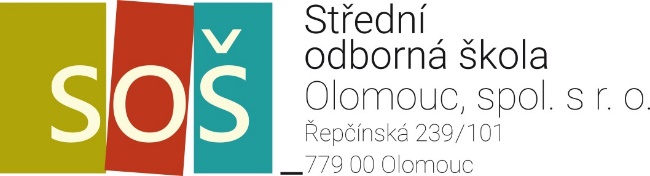 (čtyřleté denní studium)RVP 72 - 41 - M/01    INFORMAČNÍ  SLUŽBYŠVP – Informační služby a mediální komunikaces platností od 1. září 2022 počínaje prvním ročníkem Třída I.A ve školním roce 2022-2023PředmětZkratka předmětuROZVRŽENÍ HODIN DLE ROČNÍKŮROZVRŽENÍ HODIN DLE ROČNÍKŮROZVRŽENÍ HODIN DLE ROČNÍKŮROZVRŽENÍ HODIN DLE ROČNÍKŮ1. ročník2. ročník3. ročník4. ročníkJazykové vzděláváníČeský jazykCEJ2222Anglický jazykANJ4444Druhý cizí jazykRUJ/NEJ322Společenskovědní vzděláváníDějepisDEJ22Občanský základOBZ22Přírodovědné vzděláváníFyzikaFYZ1ChemieCHE1EkologieEKG2Matematické vzděláváníMatematikaMAT3322Estetické vzděláváníLiteratura a kulturaLIT2222Vzdělávání pro zdravíTělesná výchovaTEV2222Vzdělávání v informačních a komunikačních technologiíchInformační a komunikační technologieIKT2222Ekonomické vzděláváníEkonomikaEKO1112Informační systémy a službyInformační systémyINS121Informační službyISL12Informační managementIMG11Informační etikaINE1Digitální marketingDIG2PraxePRX62KomunikaceAplikovaná psychologieAPS2Komunikace a spol. kulturaKSK1Písemná a elektronická komunikacePEK1Technika administrativyTEA2Profilující okruh - KNIHOVNICTVÍKnihovnictvíKNI1Knihovní fondKFD2211Design služebDSS111Mediální komunikaceMEK133332333330Celkem128128128128